　　　学籍番号　　　　　名　前　　　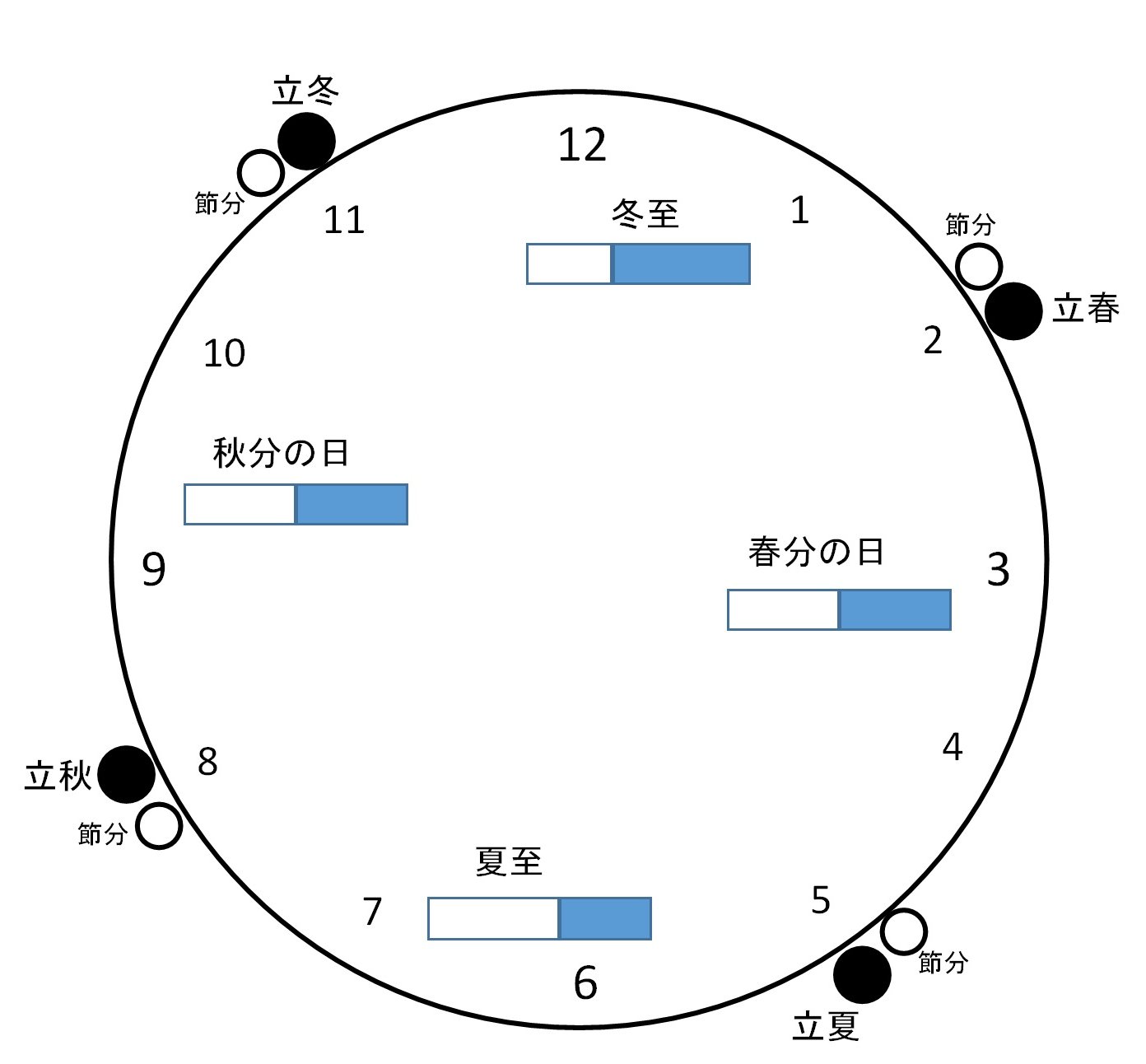 